Wiosenny eksperyment „Z białego niebieski….”Masz ochotę zmienić biały kwiat w kolorowy?To nie są żadne czary – potrzebujesz jedynie kilku produktów  i odrobiny cierpliwości.Potrzebne są:- wysoka szklanka- woda- barwnik spożywczy- kilka białych tulipanów lub goździkówZadanie dla dziecka z pomocą rodzica:Do wysokiej szklanki nalej wody i rozpuść w niej barwnik spożywczy.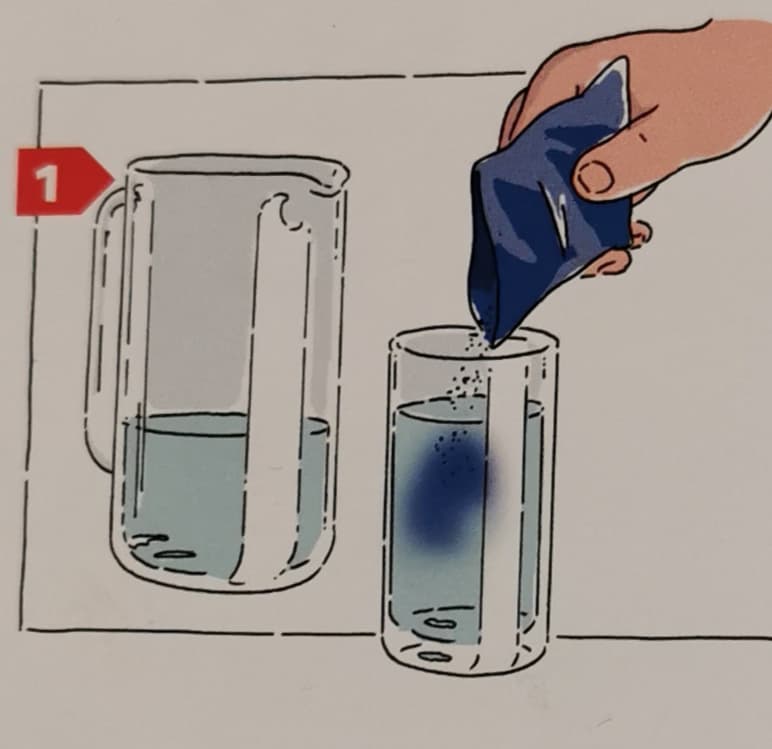 Odetnij kawałek łodygi kwiatu. W tym celu poproś o pomoc osobę dorosłą. Wstaw kwiatek do zabarwionej wody.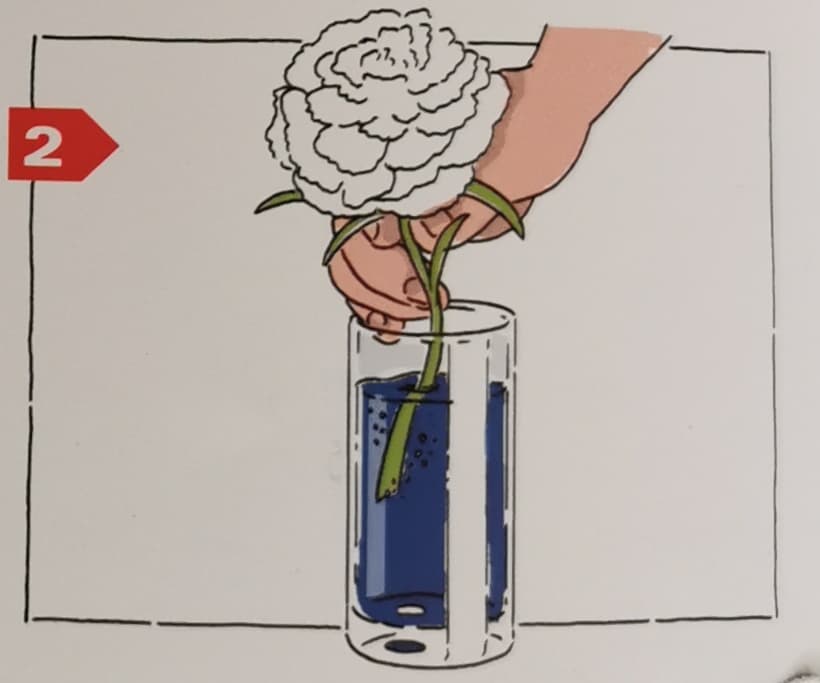 Eksperyment ten wykonaj rankiem, a w ciągu dnia sprawdzaj, czy kwiatek już się zmienił. Wraz z upływem czasu przejmie on kolor wody.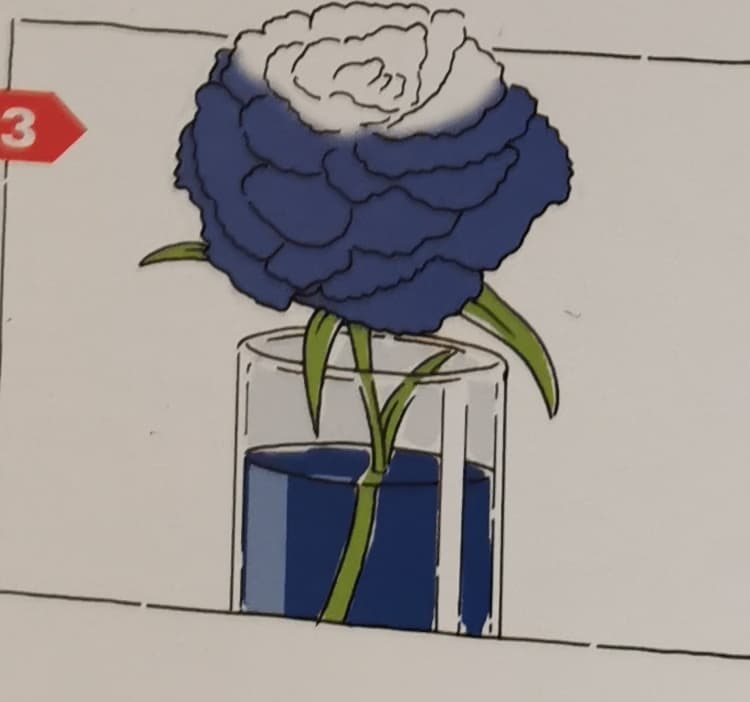 Sporządź sprawozdanie z przebiegu badania: namaluj trzy kwiaty , a w następnych dniach obserwuj, jak będą się zmieniać. Namaluj zmiany w swoim sprawozdaniu.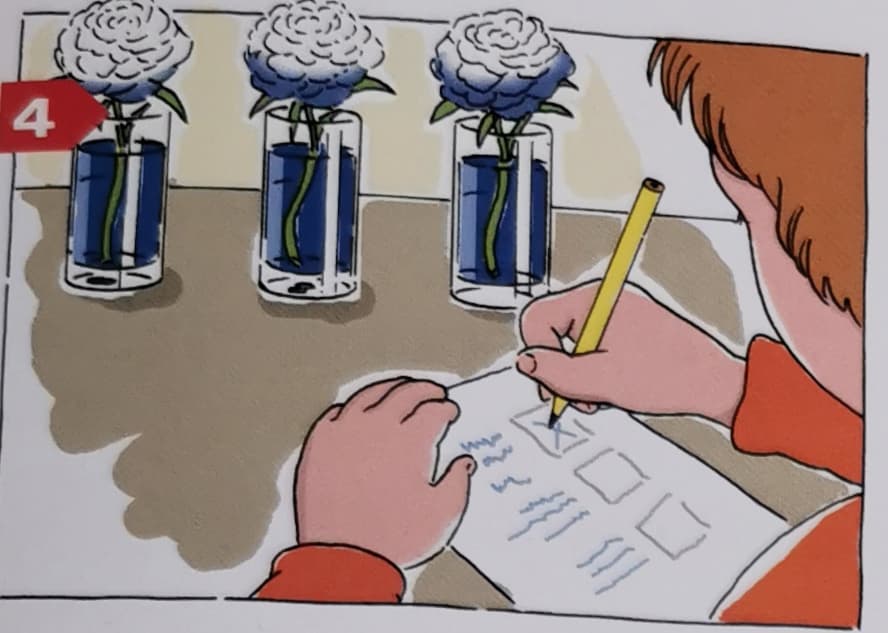 ??? Dlaczego tak się dzieje ???Podobnie jak ludzie i zwierzęta, rośliny również potrzebują do życia wody. Jest ona transportowana od korzenia przez łodygę do kwiatów. Gdy rośliny znajdują się w zabarwionej wodzie, wówczas barwnik wraz z nią dociera do kwiatów, wskutek czego ich płatki zmieniają kolor  